Power of Play Home Marketing ToolsVideos: Bring out the best in every kid - https://youtu.be/Bq-kti6UdzwChoose Play - https://youtu.be/F5BVhJIK5eAPlayworks for Every Kid - https://youtu.be/knljBK9V3zoWhy we play - https://youtu.be/6Vqu5XRzeSoPlay Works - https://youtu.be/hpwbu_b4dtEPress Kit & Guidelines:  https://www.playworks.org/about/press-kit/brand-guidelines/	There are quite a lot of details here, including fonts, colors, etc.  Logos: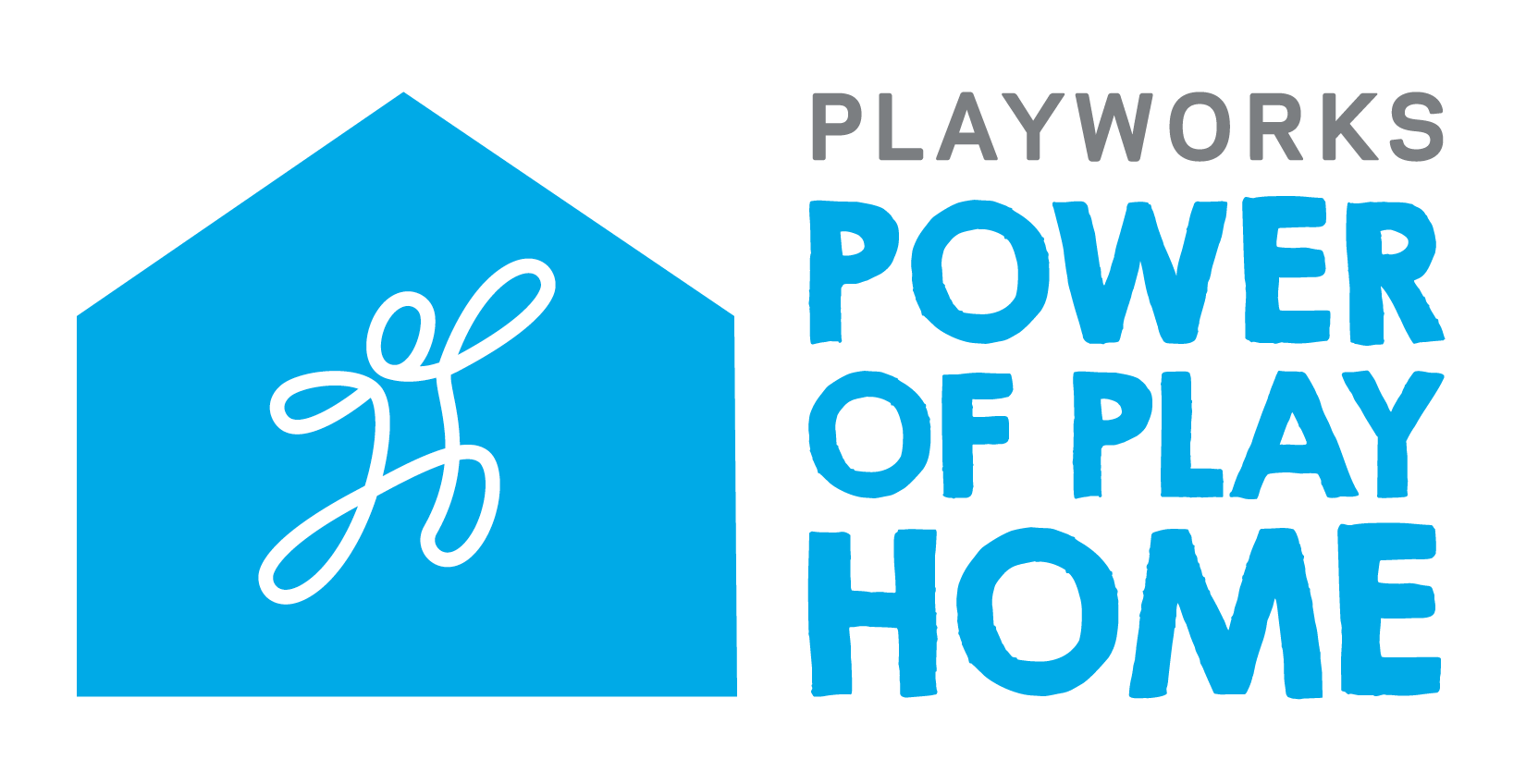 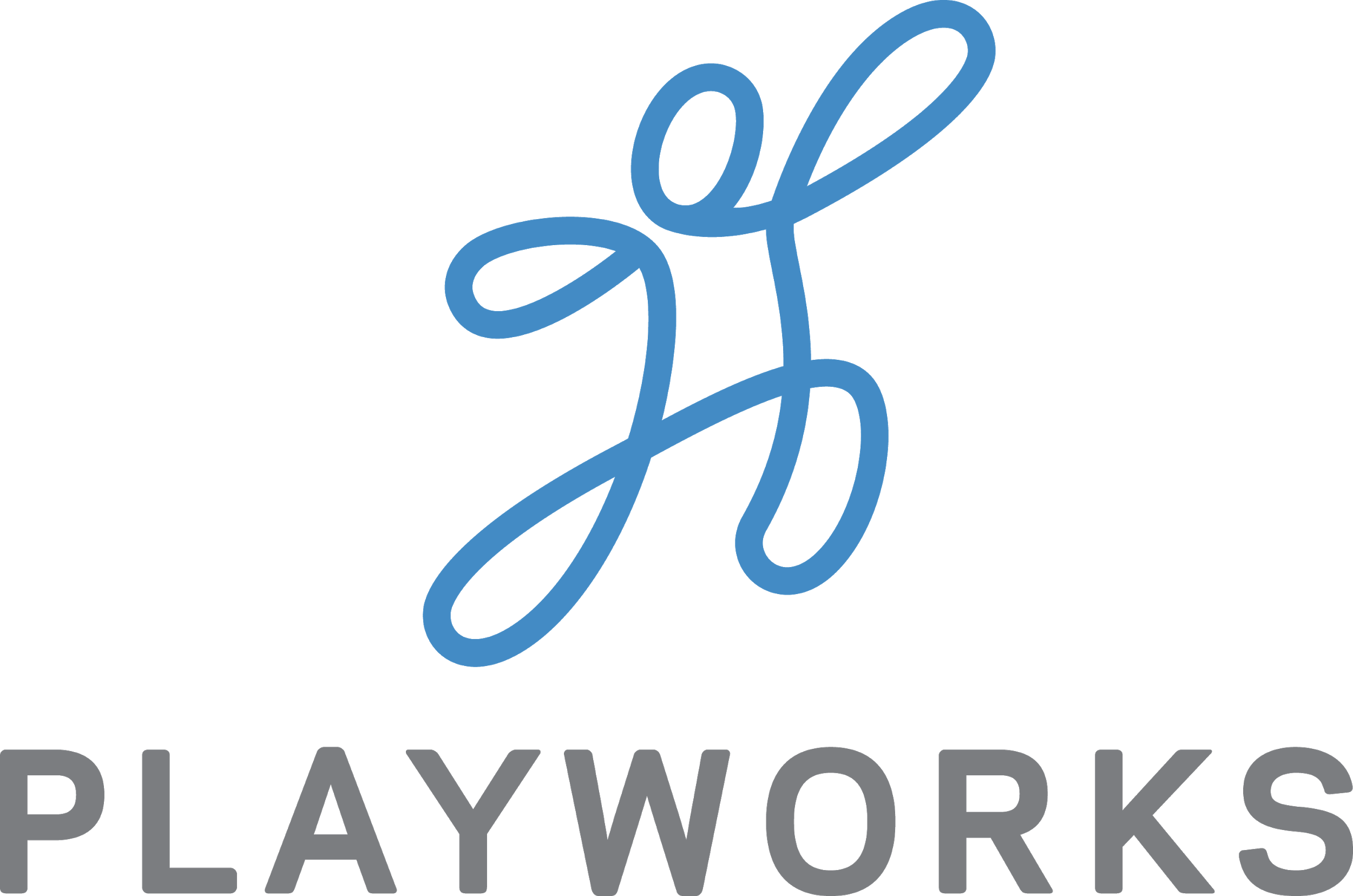 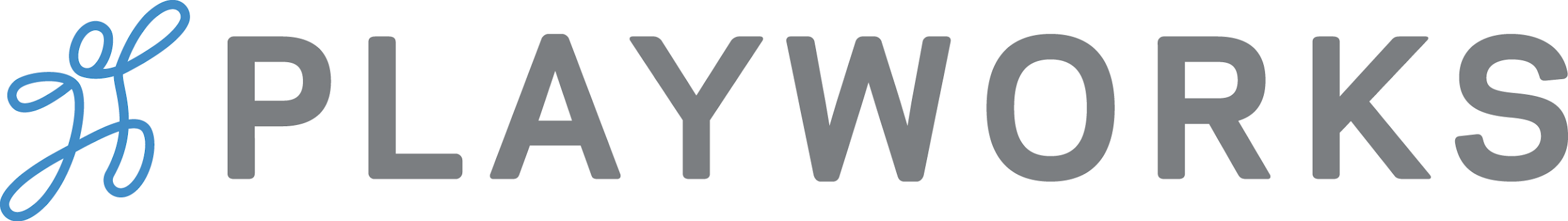 Also, to show your participation in the program, you are welcome to use the logo below in your materials, provided Playworks has received your Commitment Form.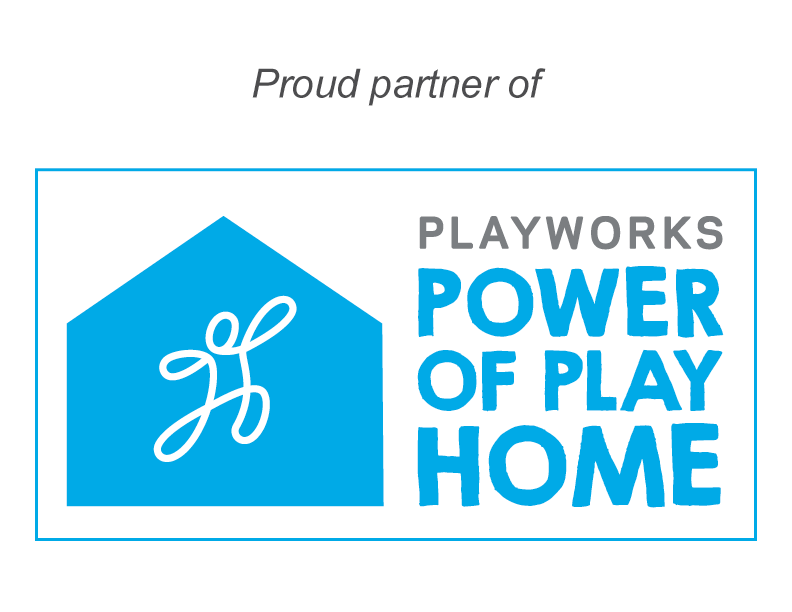 Sign Riders: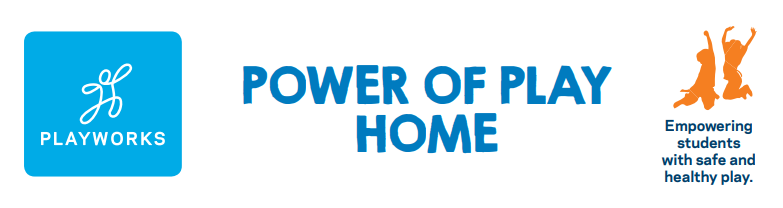 To order sign riders, contact our Thomas Printworks representative, Paul Wilson. Paul Wilson, Color Sales Managerpaul.wilson@thomasprintworks.comOffice: 602-241-5595Cell: 602-790-715Thomas Printworks817 E. Indian School Rd.Phoenix, AZ 85014